	* شهـــــــادة *نشهد أن الطالب (ة): الاسم : .................................................................... اللقب: .........................................................................من قسم:  ....................................................................  كلية: .    ................................................................... قد سلّم (ت ) لنا العدد المطلوب من النسخ (*)         مذكرة ماجستير     وفقــــا للمعــــاييــــر المتفـــــق علــيــــها                                                            أطروحة  دكتوراه                                                               أطروحة  دكتوراه   ل.م.د التي ناقشها يوم:............./ ................/.............20  (*) اشطب على الخانة المناسبةالجمهوريــة الجزائريـــــة الديمقراطيـــــة الشعبيـــــةrepublique algerienne democratique et populaireوزارة التعليــم العالـــي والبحـث العلمـيMinistère de l’enseignement supérieur et de la recherche scientifiqueالجمهوريــة الجزائريـــــة الديمقراطيـــــة الشعبيـــــةrepublique algerienne democratique et populaireوزارة التعليــم العالـــي والبحـث العلمـيMinistère de l’enseignement supérieur et de la recherche scientifiqueالجمهوريــة الجزائريـــــة الديمقراطيـــــة الشعبيـــــةrepublique algerienne democratique et populaireوزارة التعليــم العالـــي والبحـث العلمـيMinistère de l’enseignement supérieur et de la recherche scientifiqueجامعــة البلـيــــــدة    2نيابة مديرية الجامعة للتكوين العالي في الطور الثالثوالتأهيل الجامعي والتكوين لما بعد التدرّج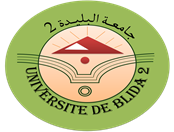 universite de  blida   2                                                    vice rectorat de la formation supérieur   en troisième cycle, de l’habilitation universitaire et de la formation en post-graduation القسم الكليةالمكتبة المركزيةعدد النسخ الورقية المسلمة:عدد النسخ الرقمية المسلمة:تاريخ التسليم :التأشيرة:(الاسم و اللقب و الامضاء )عدد النسخ الورقية المسلمة:عدد النسخ الرقمية المسلمة:تاريخ التسليم :التأشيرة:(الاسم و اللقب و الامضاء )عدد النسخ الورقية المسلمة:عدد النسخ الرقمية المسلمة:تاريخ التسليم :التأشيرة:(الاسم و اللقب و الامضاء )مكتبة القسمالكليةالمكتبة المركزيةعدد النسخ الورقية المسلمة:02عدد النسخ الرقمية المسلّمة:01عدد النسخ الورقية المسلمة:01عدد النسخ الرقمية المسلّمة:01عدد النسخ الورقية المسلمة:02عدد النسخ الرقمية المسلّمة:04